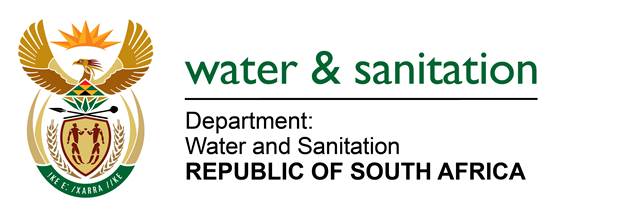 REGISTRATION OF A MONITORING GEOSITE Geosite Numbers:Geosite Location & Reference:Geosite Type:Geosite Purpose of Monitoring:Frequency of Geosite Visits:Measurements Taken at Geosite:Pumping Equipment:Energy Source for Pumping Equipment:Data Logger:Data Logger Attributes*:*Refer to Instrument information spread sheets.Comments / Motivation: Recommended by:Approved by*:*Approval can only be granted by a Scientist, Control Scientific Technician or Manager responsible for the specific monitoring route.Provincial Office:GeohydrologyNGA Identifier:ZQM Number:HYDSTRA Number:Other ID Number1:WMS MFID:Other ID Number2:Coordinate Reference Datum:Quaternary Region:Latitude:WMA:Longitude:Monitoring Route:Elevation (mamsl):Collar Height (m):Borehole (B):Mine (M):Tunnel (T):Drain (D):Seepage Pond (SP):Well Point (W):Dug Well (DW):Sinkhole (S):Rainfall (Rf):Lateral Collector (LC):Spring (F):Other:Other:National (Ambient) (N):Regional (Impact) (R)Local (Compliance) (L)Monthly (M):Every 2nd month (2M):Quarterly (Q):Bi-Annual (B):Infrequent (I):Water Level (W):Rainfall (Rf):Abstraction (A):Temperature (T):Electrical Conductivity (EC):Yield (Y):    pH:Water sample collected for Chemical Analysis (C):Water sample collected for Chemical Analysis (C):Water sample collected for Chemical Analysis (C):Other:Wind pump (W):Turbine pump (T):Mono pump (M):Submersible pump (S):Centrifugal pump (C):Hand pump (H):None (N):ESKOM (E):Solar (S):Wind (W):Fuel (F):Manual (M):Yes (Y):No (N):Data logger type:Serial no:Name:Signature:Rank:Date:Name:Signature:Rank:Date: